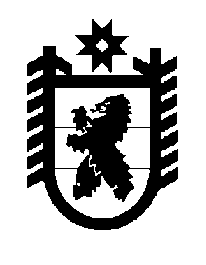 Российская Федерация Республика Карелия    ПРАВИТЕЛЬСТВО РЕСПУБЛИКИ КАРЕЛИЯПОСТАНОВЛЕНИЕот  13 сентября 2011 года № 240-Пг. ПетрозаводскОб утверждении программы Республики Карелия                                            по оказанию содействия добровольному переселению в                           Российскую Федерацию соотечественников, проживающих                              за рубежом, на 2011-2012 годы 	В соответствии с Указом Президента Российской Федерации от                  22 июня 2006 года № 637 "О мерах по оказанию содействия добровольному переселению в Российскую Федерацию соотечествен-ников, проживающих за рубежом" и распоряжением Правительства Российской Федерации от 21 апреля 2011 года № 704-р Правительство Республики Карелия п о с т а н о в л я е т:1. Утвердить прилагаемую программу Республики Карелия по оказанию содействия добровольному переселению в Российскую Федерацию соотечественников, проживающих за рубежом, на 2011-2012 годы (далее – Программа).2. Определить уполномоченным органом исполнительной власти Республики Карелия по реализации Программы Министерство труда и занятости населения Республики Карелия.          ГлаваРеспублики Карелия                                                                     А.В. Нелидов